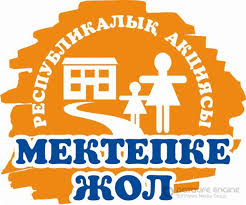 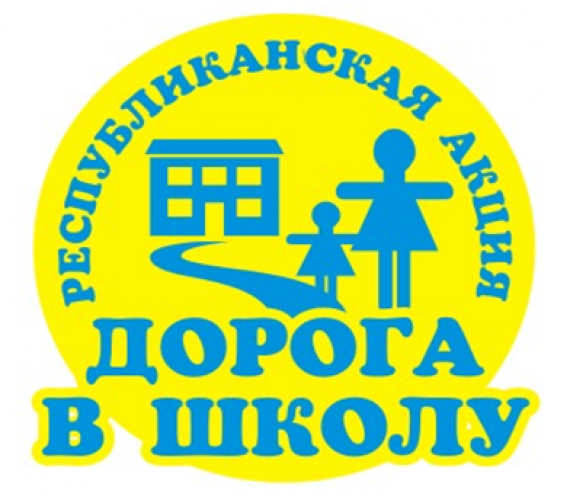 РА «Дорога в школу»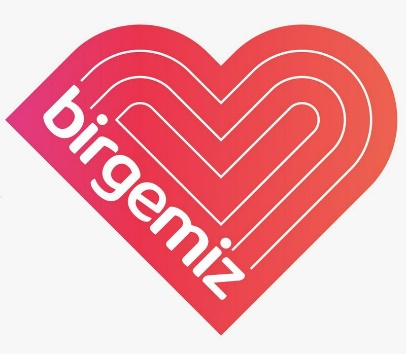 23 августа 2020  года  коллектив  магазина «Алтын кесе» посетили ученицу  6-Б класса Нурбергенову  Диляру. Подарив ей  школьно-письменные  принадлежности, сладкие фрукты, дали надежду что в мире есть  люди с добрыми сердцами.  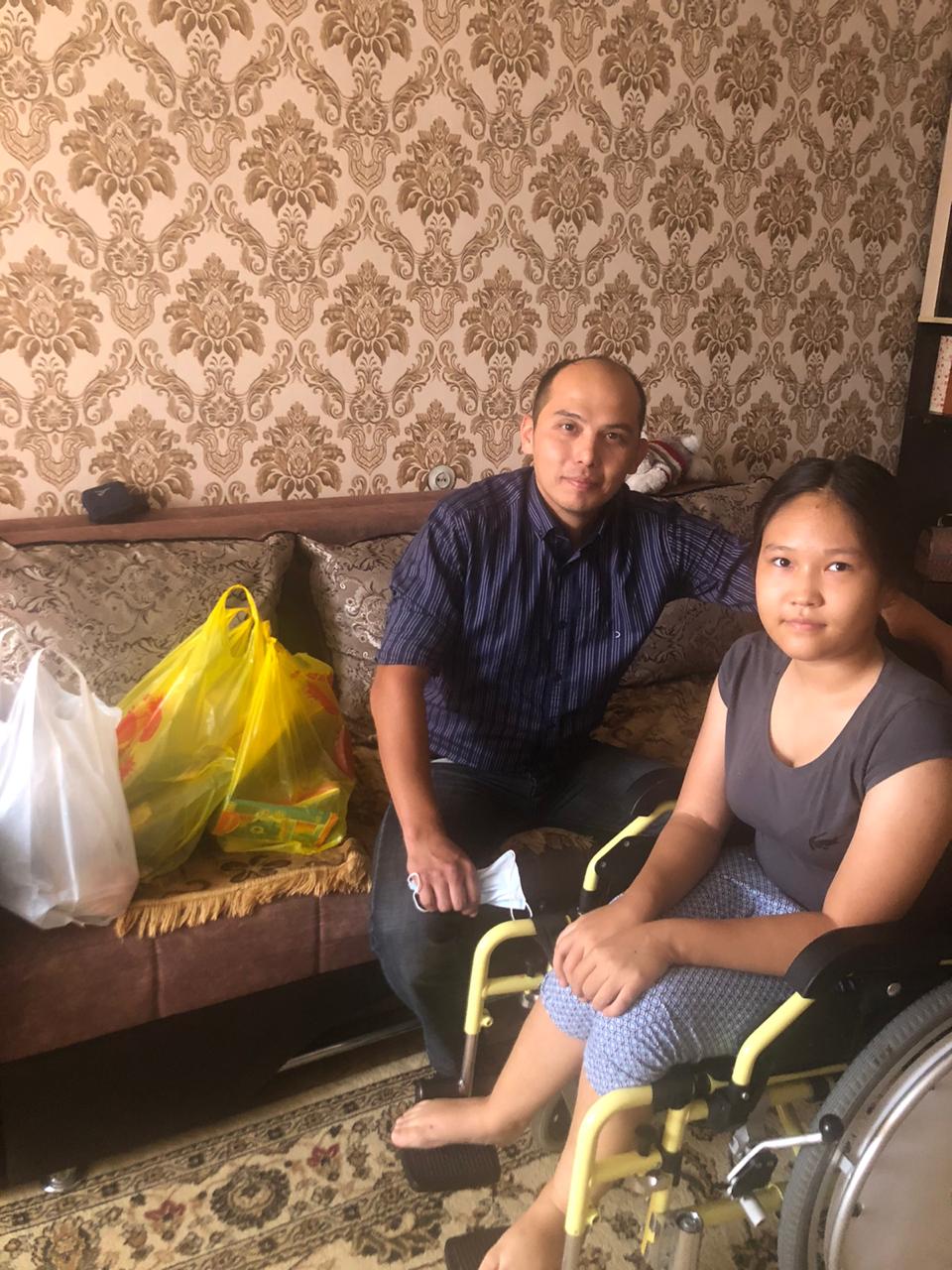 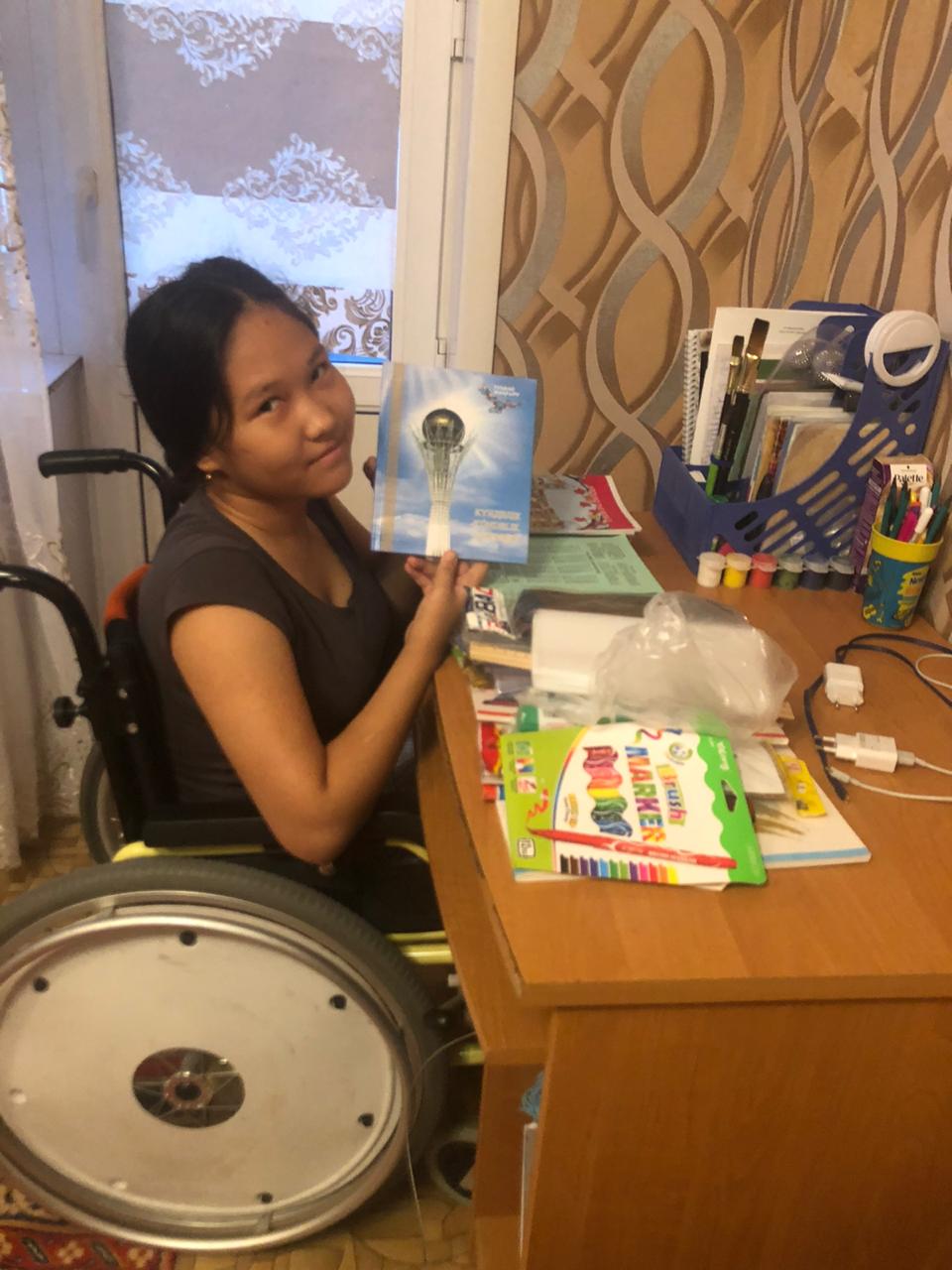 исп.Бейсекеева З.Р. 